Crna Gora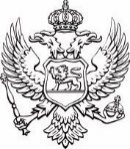 Ministarstvo javne uprave,                 digitalnog društva i medijaPrijavni obrazac za polaganje ispita za provjeru stručne osposobljenosti za vršenje poslova komunalne policijeU prilogu dostavljam potrebnu dokumentaciju:1. _____________________________2. _____________________________3. _____________________________4. _____________________________PODNOSILAC PRIJAVE___________________________                                                                      Adresa ____________________________                                                                                  (mjesto prebivališta)   U Podgorici,_________                                kontakt telefon_______________________                                                                     Lično ime, ime jednog roditelja i prezime kandidataDatum i mjesto rođenja kandidataNivo kvalifikacije obrazovanja   III     IV    V    VI    VII